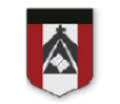 EDUCACION FISICACLASE CORRESPONDIENTE AL DIA 16 DE SEPTIEMBREPROFESORA DESTEFANIS VANINASEÑO VANIvdestefanis@institutonsvallecba.edu.ar¡Hola chicos!Continuamos aprendiendo jugando CONTENIDOS  A TRABAJAR: “Juegos Pre deportivos”Elemento a utilizar: en espacio libre de objetos que puedan ser peligrosos al jugar, elementos para marcar un circulo en el suelo (tiza o elementos sin altura), el circulo debe ser de varios pasos para que se tenga suficiente lugar,  una pelota que no sea pesada y que piqueJuego “ESCUDERO”Escudero:Servían a un caballero como asistente o portador de escudos, haciendo tareas simples como ensillar un caballo o cuidar armas y armaduras del caballero. Descripción del juego:Se juega de por lo menos cuatro participantes en adelante, se forma un círculo en el suelo, en el CENTRO se coloca “el caballero y su escudero” y los demás participantes AFUERA del círculo. El objetivo de los de afuera es intentar tocar con la pelota al caballero, de la cintura hacia abajo del cuerpo, haciendo pases entre ellos y utilizando estrategias que se les ocurran, el escudero tiene la función de colocarse adelante del caballero y protegerlo, para ello utiliza sus manos y piernas para evitar que la pelota llegue a su caballero, el escudero se puede mover como quiera dentro del circulo y el caballero estará detrás tomándolo en los hombros para protegerse. Si es tocado el caballero deberán salir del centro y cambiar.Reglas a tener en cuenta:-Los jugadores de afuera no pueden ingresar al círculo-Para que el caballero quede eliminado la pelota lo debe tocar de la cintura hacia abajo del cuerpo-Responder:-¿Se comprendió el juego en forma rápida?- ¿El alumno tuvo motivación para jugarlo? - ¿Se respetaron las reglas del juego?- ¿Se aceptó el resultado?_ ¿El alumno utilizo estrategias?  (amague, desplazamientos, etc.) _ En un puntaje del 1 al 10, ¿qué numero diría que le gusto el juego?Recordar enviar la devolución de la clase si es posible dentro de los 15 días, por favor no olvidar agregar en el correo el grado del alumno. Gracias Muchas gracias SEÑO VANI           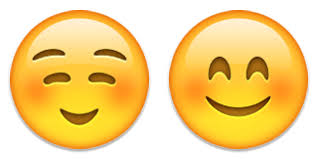 